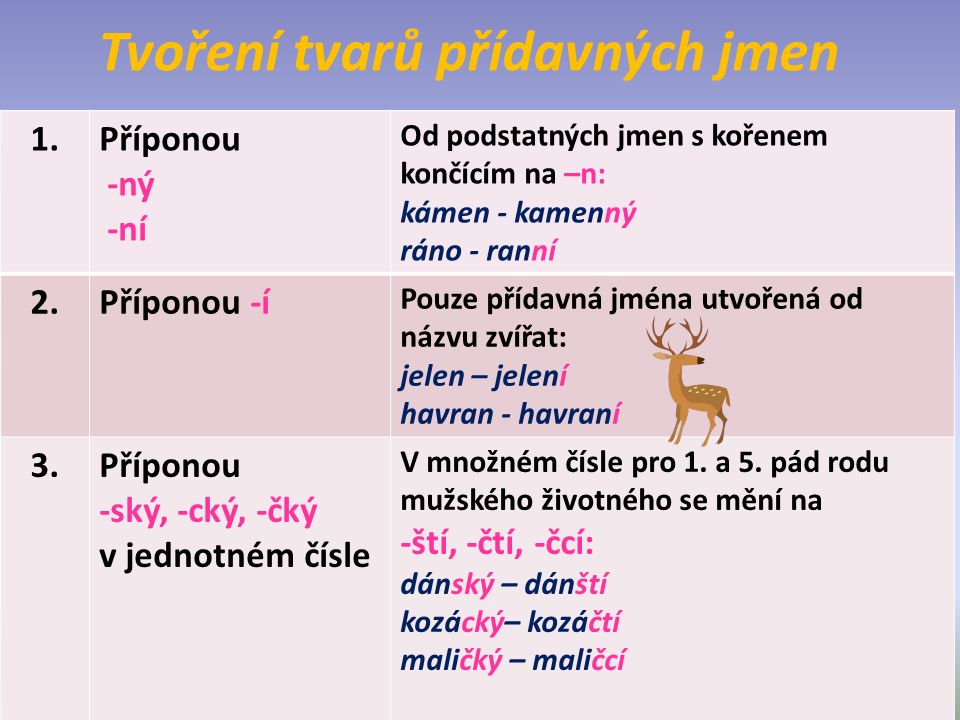 Přídavná jména s příponou -ský/-ští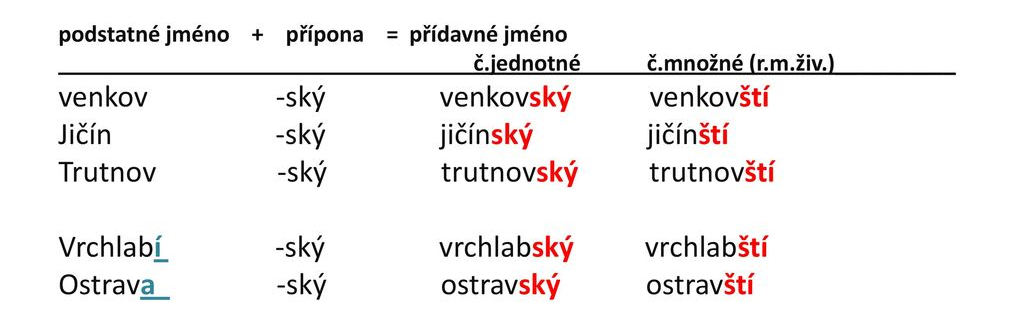 Přídavná jména s příponou -cký/čtí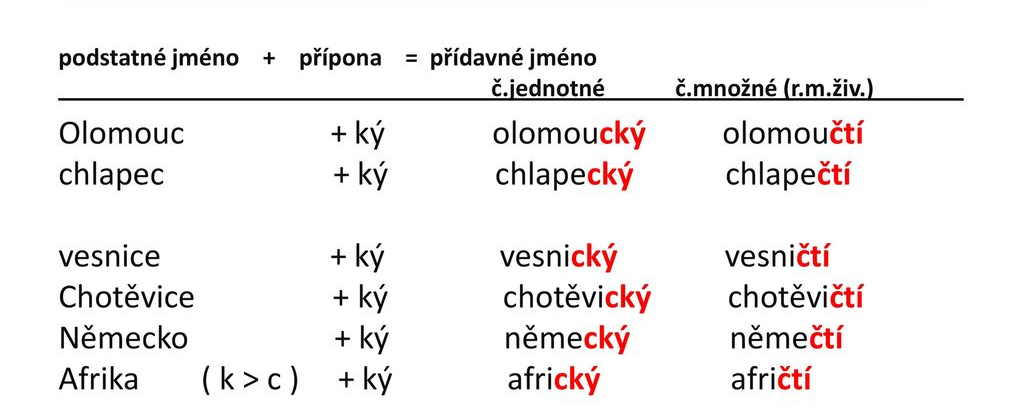 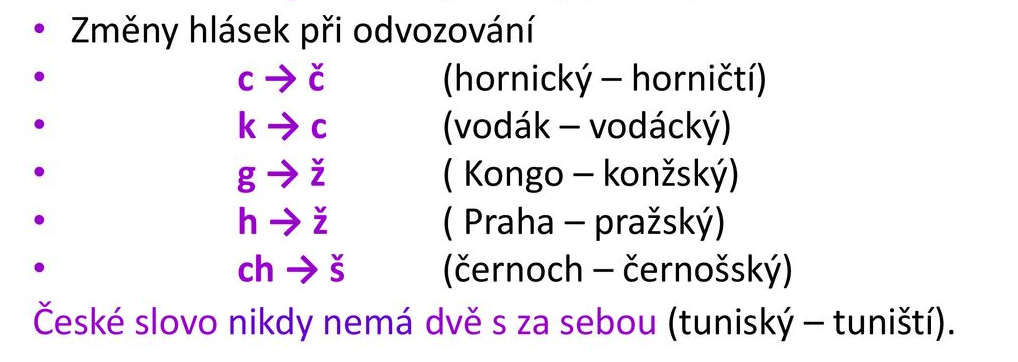 